Tekuteku JApAnese study mateこれ・それ・あれCheck!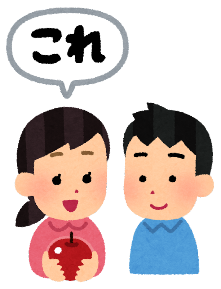 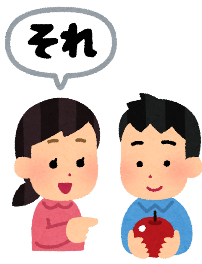 	あれは　りんご　です。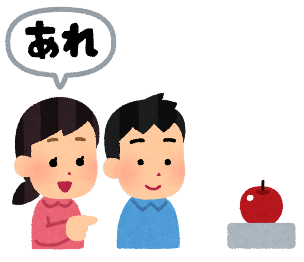 CHECK!〇と✕を書きましょう。Please　write down　〇 and　✕.ここ　は　トイレ　です。（　　　　） - koko wa toire desuそこ　は　さかな　です。 （　　　　）- soko wa Sakana desu.あそこ　は　スーパー　です。（　　　　）-asoko wa suupaa desu.この・その・あのこの・その・あの　are used with nouns to refer to things.　例) この　りんご　は　100円です。　-kono ringo wa 100yen desu.あの　りんご　は　200　円です。-ano ringo wa 200yen desu.CHECK!いいものを選びましょう。 - Choose a good one.( この　・　これ ) 　は　200円　です。(あの　・　あれ)   かばん　は　いくら　ですか。(その　・　それ )  スーパー　は　とおい　です。 ※ とおい : far　の – Today’s conversationYou are in the Electronics shop.: 　いらっしゃいませ。        Irasshaimase.マルコ : すみません、パソコンは　どこですか？        Sumimasen, pasokon wa doko desuka.店員 :  パソコン　は　あそこ　です。　　　Pasokon　wa asoko desu.マルコ : そうですか。　ありがとうございます。マルコ : すみません、このパソコン　は　いくら　ですか。店員 : 　これ　は　50,000円　です。マルコ : そうですか。　ありがとうございます。